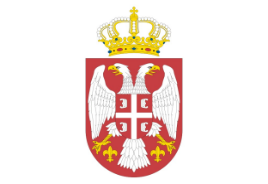 Република СрбијаАутономна Покрајина ВојводинаОПШТИНА НОВА ЦРЊА- Комисијa за спровођење поступка доделе подстицајних средстава у пољопривреди из буџета општине Нова Црња-Број: I-401-36/2022-69Дана: 24.05.2022. годинеН  О  В  А   Ц  Р  Њ  АНа основу Програма подршке за спровођење пољопривредне политике и политике руралног развоја  Општине Нова Црња у 2022. години („Службени лист Општине Нова Црња”, бр. 9/2022), Решења о образовању Комисије за спровођење поступка доделе подстицајних средстава у пољопривреди из буџета општине Нова Црња бр. I-02-15/22 од 26.04.2022.године, Kонкурсa за доделу подстицајних средстава за инвестиције у физичку имовину пољопривредних газдинстава на територији општине Нова Црња број I-401-36/22 од 04.05.2022. године, Комисија за спровођење поступка доделе постицајних средстава у пољопривреди из буџета општине Нова Црња дана 24.05.2022. године доноси:ЛИСТУ РАНГИРАЊА ПРИЈАВА                                                         Сектор: Воће, грожђе, поврће (укључујући и печурке) и цвећеСектор: остали усеви (житарице, индустријско, ароматично и зачинско биље и др.)Сектор: ПчеларствоПриговор на Листу рангирања по Kонкурсу за доделу подстицајних средстава за инвестиције у физичку имовину пољопривредних газдинстава на територији општине нова црња број I-401-36/22 од 04.05.2022. године, може се изјавити у року од три дана од дана објављивања листе, Комисији за спровођење поступка доделе постицајних средстава у пољопривреди из буџета општине Нова Црња, путем писарнице Општинске управе општине Нова Црња.Одлуку о приговору учесника конкурса на листу рангирања доноси Комисија у року од 8 дана од дана њеног пријема.Листа рангирања пријава објављује се на огласној табли и интернет страници општине Нова Црња.                          Комисија за спровођење поступка доделе подстицајних средстава у                                              пољопривреди из буџета општине Нова ЦрњаРед.бројИме и презиме Име и презиме НапоменаБрој бодова1.1.Никола Цветић из Александровапријава заведена под бројем: I-401-36/2022-39 од 13.05.2022. године у 10:00 часова;Потпуна документација           1002.2.Станислава Харасимов из Српске Црњепријава заведена под бројем: I-401-36/2022-14 од 09.05.2022. године у 12:30 часова;Потпуна документација953.3.Јасмина Наумовски из Александровапријава заведена под бројем:I-401-36/2022-62 од 18.05.2022. године у 12:15 часова;Потпуна документација954.4.Зорица Ожеговић из Српске Црње пријава заведена под бројем: I-401-36/2022-15 од 13.05.2022. године у 13:15 часова;Потпуна документација905.5.Данка Вујаклија из Српске Црњепријава заведена под бројем: I-401-36/2022-36 од 13.05.2022. године у 08:30 часова;Потпуна документација906.6.Геза Чеке из Нове Црњепријава заведена под бројем: I-401-36/2022-21 од 11.05.2022. године у 08:00 часова;Потпуна документација857.7.Миле Милошевић из Александровапријава заведена под бројем: I-401-36/2022-31 од 12.05.2022. године у 13:00 часова;Потпуна документација858.8.Ласло Силађи из Нове Црњепријава заведена под бројем: I-401-36/2022-55 од 18.05.2022. године у 09:30 часова;Потпуна документација859.9.Мелинда Ердег из Нове Црњепријава заведена под бројем: I-401-36/2022-22 од 11.05.2022. године у 12:00 часова;Потпуна документација8010.10.Драган Бошкић из Српске Црњепријава заведена под бројем: I-401-36/2022-17 од 10.05.2022. године у 10:20 часова;Потпуна документација7511.11.Александар Савин из Српске Црњепријава заведена под бројем: I-401-36/2022-32 од 12.05.2022. године у 13:15 часова;Потпуна документација7512.12.Јелена Ранков из Српске Црњепријава заведена под бројем: I-401-36/2022-49 од 17.05.2022. године у 11:50 часова;Потпуна документација7513.13.Јово Петровић из Александровапријава заведена под бројем: I-401-36/2022-57 од 18.05.2022. године у 10:00 часова;Потпуна документација7514.14.Денис Хорват из Нове Црњепријава заведена под бројем: I-401-36/2022-58 од 18.05.2022. године у 10:15 часова;Потпуна документација7515.15.Марко Габоров из Српске Црњепријава заведена под бројем: I-401-36/2022-27 од 12.05.2022. године у 09:30 часова;Потпуна документација7016.16.Срђан Новаковић из Српске Црњепријава заведена под бројем: I-401-36/2022-43 од 17.05.2022. године у 09:30 часова;Потпуна документација7017.17.Милан Обрадовић из Војвода Степепријава заведена под бројем: I-401-36/2022-56 од 18.05.2022. године у 09:45 часоваПотпуна документација7018.18.Велемир Штевин из Српске Црњепријава заведена под бројем: I-401-36/2022-3 од 05.05.2022. године у 09:45 часоваПотпуна документација65Ред.бројИме и презиме Име и презиме НапоменаБрој бодова1.1.Теодора Нађ из Нове Црњепријава заведена под бројем: I-401-36/2022-2 од 04.05.2022. године у 12:30 часова;Потпуна документација           1002.2.Маја Антовић из Војвода Степепријава заведена под бројем: I-401-36/2022-9 од 06.05.2022. године у 13:15 часова;Потпуна документација1003.3.Ервин Арањош из Тобепријава заведена под бројем: I-401-36/2022-20 од 10.05.2022. године у 12:45 часова;Потпуна документација1004.4.Немања Кузмановић из Војвода Степепријава заведена под бројем: I-401-36/2022-28 од 12.05.2022. године у 10:00 часова;Потпуна документација1005.5.Владимир Стојићев из Српске Црњепријава заведена под бројем: I-401-36/2022-33 од 12.05.2022. године у 13:30 часова;Потпуна документација1006.6.Александар Гаврилов из Српске Црњепријава заведена под бројем: I-401-36/2022-48 од 17.05.2022. године у 11:45 часова;Потпуна документација1007.7.Милован Савичин из Александровапријава заведена под бројем: I-401-36/2022-53 од 17.05.2022. године у 13:40 часова;Потпуна документација1008.8.Бојан Васић из Српске Црњепријава заведена под бројем: I-401-36/2022-61 од 18.05.2022. године у 11:45 часова;Потпуна документација1009.9.Дејан Вејновић из Војвода Степепријава заведена под бројем: I-401-36/2022-18 од 10.05.2022. године у 11:30 часова;Потпуна документација9510.10.Гордана Алексин из Српске Црњепријава заведена под бројем: I-401-36/2022-38 од 13.05.2022. године у 09:30 часова;Потпуна документација9511.11.Саша Томас из Војвода Степепријава заведена под бројем: I-401-36/2022-26 од 12.05.2022. године у 08:00 часова;Потпуна документација9012.12.Зоран Кубуровић из Војвода Степепријава заведена под бројем: I-401-36/2022-34 од 13.05.2022. године у 13:45 часова;Потпуна документација9013.13.Војислав Шкулетић из Војвода Степепријава заведена под бројем: I-401-36/2022-51 од 17.05.2022. године у 12:30 часова;Потпуна документација9014.14.Данијел Дошлов из Српске Црњепријава заведена под бројем: I-401-36/2022-66 од 19.05.2022. године у 08:15 часова;Потпуна документација9015.15.Ласло Јухас из Нове Црњепријава заведена под бројем: I-401-36/2022-1 од 04.05.2022. године у 12:15 часова;Потпуна документација8516.16.Дијана Ференчев из Српске Црњепријава заведена под бројем: I-401-36/2022-11од 09.05.2022. године у 11:00 часова;Потпуна документација8517.17.Драган Богојевић из Српске Црњепријава заведена под бројем: I-401-36/2022-13 од 09.05.2022. године у 11:20 часова;Потпуна документација8518.18.Радмила Ђурић из Војвода Степепријава заведена под бројем: I-401-36/2022-16 од 10.05.2022. године у 09:30 часова;Потпуна документација8519.19.Бојан Ђорђевић из Српске Црњепријава заведена под бројем: I-401-36/2022-30 од 12.05.2022. године у 12:50 часоваПотпуна документација8520.20.Мирослава Хркаловић из Александровапријава заведена под бројем: I-401-36/2022-52 од 17.05.2022. године у 13:15 часоваПотпуна документација8521.21.Тамара Медић из Александровапријава заведена под бројем: I-401-36/2022-67 од 19.05.2022. године у 09:00 часова часова;Потпуна документација8522.22.Наташа Кончар из Александровапријава заведена под бројем: I-401-36/2022-68 од 19.05.2022. године у 09:30 часоваПотпуна документација8523.23.Норберт Нађпријава заведена под бројем: I-401-36/2022-29 од 12.05.2022. године у 12:30 часоваПотпуна документација8024.24.Зоран Ољача из Српске Црњепријава заведена под бројем: I-401-36/2022-37 од 3.05.2022. године у 09:00 часоваПотпуна документација8025.25. Ненад Аврамовић из Српске Црњепријава заведена под бројем: I-401-36/2022-40 од 13.05.2022. године у 13:30 часоваПотпуна документација8026.26.Јован Будинчић из Војвода Степепријава заведена под бројем: I-401-36/2022-4 од 05.05.2022. године у 10:45 часоваПотпуна документација7527.27.Дане Јеловац из Војвода Степепријава заведена под бројем: I-401-36/2022-6 од 05.05.2022. године у 13:00 часоваПотпуна документација7528.28.Јелица Грујић из Александровапријава заведена под бројем: I-401-36/2022-44 од 17.05.2022. године у 09:40 часоваПотпуна документација7529.29.Јелена Перић из Војвода Степепријава заведена под бројем: I-401-36/2022-47 од 17.05.2022. године у 11:30 часоваПотпуна документација7530.30.Владо Опачић из Војвода Степепријава заведена под бројем: I-401-36/2022-60 од 18.05.2022. године у 11:30 часоваПотпуна документација7531.31.Мара Мијин из Српске Црњепријава заведена под бројем: I-401-36/2022-10 од 09.05.2022. године у 09:15 часоваПотпуна документација7032.32.Жужана Балинт из Тобепријава заведена под бројем: I-401-36/2022-19 од 10.05.2022. године у 12:30 часоваПотпуна документација7033.33.Милош Јелић из Александровапријава заведена под бројем: I-401-36/2022-25 од 12.05.2022. године у 09:15 часоваПотпуна документација7034.34.Слађана Иванић из Војвода Степепријава заведена под бројем: I-401-36/2022-65 од 19.05.2022. године у 07:15 часоваПотпуна документација7035.35.Јанош Деак из Нове Црњепријава заведена под бројем: I-401-36/2022-42 од 19.05.2022. године у 12:30 часоваПотпуна документација6536.36.Драган Несторов из Александровапријава заведена под бројем: I-401-36/2022-24 од 11.05.2022. године у 12:45 часоваПотпуна документација6037.37.Александар Удицки из Александровапријава заведена под бројем: I-401-36/2022-41 од 16.05.2022. године у 08:30 часоваПотпуна документација5038.38.Милан Радин из Српске Црњепријава заведена под бројем: I-401-36/2022-54 од 18.05.2022. године у 09:15 часоваПотпуна документација5039.39.Гордана Медић из Александровапријава заведена под бројем: I-401-36/2022-59 од 18.05.2022. године у 11:20 часоваПотпуна документација5040.40.Диана Савин из Српске Црњепријава заведена под бројем: I-401-36/2022-50 од 17.05.2022. године у 12:10 часоваОдбијена пријаваРед.бројИме и презиме Име и презиме НапоменаБрој бодова1.1.Борислав Брборић из Српске Црњепријава заведена под бројем: I-401-36/2022-45 од 17.05.2022. године у 10:15 часова;Потпуна документација852.2.Драган Комненовић из Војвода Степепријава заведена под бројем: I-401-36/2022-8 од 06.05.2022. године у 08:45 часова;Потпуна документација803.3.Свјетлана Јелић из Радојевапријава заведена под бројем: I-401-36/2022-12 од 09.05.2022. године у 11:05 часова;Потпуна документација754.4.Никола Оџић из Александровапријава заведена под бројем: I-401-36/2022-5 од 05.05.2022. године у 12:30 часова;Потпуна документација705.5.Бранко Мркобрадић из Александровапријава заведена под бројем: I-401-36/2022-7 од 05.05.2022. године у 13:05 часова;Потпуна документација656.6.Маринко Кушић из Српске Црњепријава заведена под бројем: I-401-36/2022-63 од 18.05.2022. године у 13:00 часова;Потпуна документација657.7.Милорад Кушић из Српске Црњепријава заведена под бројем: I-401-36/2022-64 од 18.05.2022. године у 13:20 часова;Потпуна документација658.8.Гизела Јокић из Српске Црњепријава заведена под бројем: I-401-36/2022-46 од 17.05.2022. године у 10:30 часова;Потпуна документација609.9.Петар Праменко из Војвода Степепријава заведена под бројем: I-401-36/2022-23 од 11.05.2022. године у 12:15 часова;Потпуна документација5010.10.Милутин Обреновић из Војвода Степепријава заведена под бројем: I-401-36/2022-35 од 13.05.2022. године у 08:00 часова;Потпуна документација50